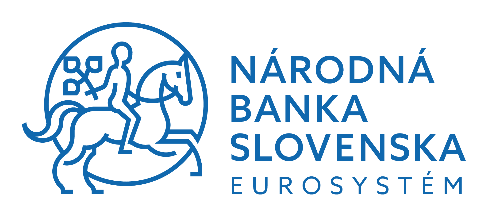 	Číslo spisu: NBS1-000-096-859ZÁPISNICA Z OTVÁRANIA PONÚKNa otváranie ponúk časti Všeobecná časť, vyhodnotenie splnenia podmienok účasti a vyhodnotenie ponúk časti Všeobecná časť bola zriadená komisia na základe Rozhodnutia o zriadení komisie a o vymenovaní členov komisie pre verejné obstarávanie zákazky zo dňa 09.05.2024 (ďalej len „komisia“)Komisia skonštatovala spôsobilosť zasadať a otvárať predložené ponuky. Otváranie ponúk sa uskutočnilo on-line sprístupnením ponúk v systéme JOSEPHINE o 11:09 hod.V zmysle súťažných podkladov boli ponuky predkladané vo dvoch oddelených častiach – „Koncept“ a „Všeobecná časť“, pričom otváranie prebehlo vo vzťahu k druhej zmieňovanej časti. Otváranie ponúk bolo v tomto prípade rozdelené na dve etapy, v prvom kroku došlo k otvoreniu ponúk pre časť „Všeobecná časť“, v ktorej mali byť súbory zaheslované, v druhom kroku došlo k sprístupneniu zaslaných hesiel. V lehote na predkladanie ponúk bolo predložených 7 ponúk, po lehote na predkladanie ponúk bola predložená 1 ponuka. Ponuka predložená po lehote na predkladanie v súlade s § 49 ods. 3 ZVO nebola sprístupnená. Z úvodnej kontroly ponúk a možností sprístupnenia ich obsahu vyplynulo, že ponuky troch uchádzačov neboli zaheslované, a teda dokumenty bolo možné otvoriť bez zadania hesla. K ponukám troch uchádzačov sa podarilo heslo sprístupniť okamžite, a teda aj obsah ponúk týchto uchádzačov mohol byť sprístupnený v podstate okamžite po ich otvorení. Zaslané heslo od jedného uchádzačov nebolo možné sprístupniť okamžite, a preto bol tento uchádzač požiadaný o poskytnutie vysvetlenia s dopytom na identifikáciu, v ktorom z ním zaslaných dokumentov sa heslo nachádza. V reakcii na to uchádzač poskytol uspokojivé vysvetlenie, pričom bolo nepochybné, že heslo bolo predložené v stanovenej lehote určenej na predkladanie hesiel (t. j. do 24.05.2024 do konca dňa). Na základe toho platí, že aj v prípade tohto uchádzača sa podarilo sprístupniť tak heslo, ako aj celú ponuku. Podľa § 52 ods. 2 druhá veta ZVO platí, že komisia zverejní počet predložených ponúk a návrhy na plnenie kritérií, ktoré sa dajú vyjadriť číslom; ostatné údaje uvedené v ponuke vrátane obchodného mena alebo názvu, sídla, miesta podnikania alebo adresy pobytu všetkých uchádzačov sa nezverejňujú.Počet predložených ponúk: 8, z toho 1 ponuka bola predložená po uplynutí lehoty na predkladanie ponúkNávrhy na plnenie kritérií:Po zverejnení počtu ponúk a ich návrhov na plnenie kritérií, ktoré sa dajú vyjadriť číslom, skončilo zasadnutie komisie týkajúce sa otvárania ponúk. Členovia komisie nevzniesli námietku voči priebehu otvárania ponúk.Prítomní členovia komisie vyhlasujú, že táto zápisnica zodpovedá skutočnosti.Prítomní členovia komisie:S právom vyhodnocovať ponukyEva Gonçalves Jana Langerová Tomáš LepiešMartin LipovskýJán OndaBez práva vyhodnocovať:Názov verejného obstarávateľa:Národná banka SlovenskaSídlo verejného obstarávateľa:Imricha Karvaša 1, 813 25 BratislavaPredmet / názov zákazky:Organizácia podujatia EFA 2024 – European Finance Association, 51st Annual Meeting 21. - 24. August 2024 – Večerná časťPostup verejného obstarávania:Nadlimitná zákazka, § 66 zákona č. 343/2015 Z. z. o verejnom obstarávaní a o zmene a doplnení niektorých zákonov v znení neskorších predpisov (ďalej len „ZVO“), postupom podľa § 66 ods. 7 písm. b) ZVOLegislatívny rámec:§ 52 zákona o verejnom obstarávaníOznačenie v Úradnom vestníku EÚ a vo Vestníku VO vedeného ÚVO:Oznámenie o vyhlásení verejného obstarávania v Úradnom vestníku EÚ č. 75/2024 zo dňa 16.04.2024 pod číslom 224501-2024 a vo Vestníku verejného obstarávania 75/2024 zo dňa 17.04.2024 pod číslom 10503-MSSLehota na predkladanie ponúk:10.05.2024, 10:00 hod. (ponuky „Všeobecná časť“), 24.05.2024, 23:59:59 (lehota pre zaslanie hesiel na odheslovanie ponúk)Miesto zasadania komisie na vyhodnotenie ponúk:Prezenčne v zasadačke NBS BA_07_022Dátum a čas zasadania komisie na vyhodnotenie ponúk:27.05.2024, o 11:00 hod.Ponuka č.Názov kritéria: Celková cena v eurách bez DPH za predmet zákazky1.223 516,002.247 615,623.223 953,244.230 041,045.236 970,156.230 579,107.196 572,858.Ponuka predložená po lehote na predkladanie ponúk1.Lucia Gašparová2.Ivan Holič